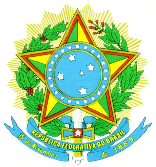 SERVIÇO PÚBLICO FEDERALMINISTÉRIO DA EDUCAÇÃOINSTITUTO FEDERAL DE EDUCAÇÃO, CIÊNCIA E TECNOLOGIA DE MATO GROSSOCAMPUS CAMPO NOVO DO PARECIS-MTCOORDENAÇÃO DE EXTENSÃOTERMO DE CIÊNCIAEu ________________________________________________, discente do curso ___________________________________, matrícula____________________, declaro que estou ciente da possibilidade de cumprir a carga horária do estágio obrigatório, por meio da solicitação  de aproveitamento do estágio pela INSTRUÇÃO NORMATIVA 007 de 22 de julho de 2020, e pelo aproveitamento por avaliação de conhecimento de experiência, presente no REGULAMENTO DIDÁTICO, Resolução 081, de 26 de novembro de 2020, durante a pandemia do Covid-19 e o Regime de Exercício Domiciliar (RED). Mesmo diante dessas possibilidades vou realizar o estágio de modo presencial._____________________________________________Assinatura do(a) Aluno(a)_____________________________________________Assinatura do(a) Responsável(para menores de idade)